Publikasi Ilmiah Online Mahasiswa ITS (POMITS)Dalam rangka mendorong budaya ilmiah yang baik di kalangan civitas akademika, khususnya publikasi karya ilmiah, Institut Teknologi Sepuluh Nopember (ITS) menyediakan media publikasi online yang diberi nama Publikasi Ilmiah Online Mahasiswa ITS (POMITS).Ada beberapa tujuan yang hendak dicapai melalui media publikasi online ini, yaitu:Peningkatan budaya publikasi ilmiah di kalangan civitas akademika.Penghargaan dan penghormatan atas karya intelektual.Menjadikan ITS sebagai salah satu rujukan pengembangan sains dan teknologi.Jurnal Teknik ITSJurnal Teknik ITS merupakan publikasi ilmiah berkala yang diperuntukkan bagi mahasiswa ITS yang hendak mempublikasikan hasil Tugas Akhir-nya dalam bentuk studi literatur, latihan penelitian, dan pengembangan teknologi sebagai bentuk penerapan metode, algoritma, maupun kerangka kerja. Jurnal ini pertama kali terbit pada September 2012, dimana setiap tahunnya terbit tiga buah issue.ISSN:2337-3539(Online)
ISSN: 2301-9271(Print)Bidang-bidang yang tercakup di dalam ruang lingkup Jurnal Teknik antara lain:Teknologi Informasi dan KomunikasiEnergiPemukiman BencanaBangunan Berorientasi LingkunganTransportasiTeknologi ProsesKelautanJurnal Sains dan Seni ITSJurnal Sains dan Seni ITS  merupakan publikasi ilmiah berkala yang diperuntukkan bagi mahasiswa ITS yang hendak mempublikasikan hasil Tugas Akhir-nya dalam bentuk studi literatur, latihan penelitian, dan pengembangan teknologi sebagai bentuk penerapan metode, algoritma, maupun kerangka kerja. Jurnal ini pertama kali terbit pada September 2012, dimana setiap tahunnya terbit tiga buah issue.ISSN:2337-3520(Online)
ISSN: 2301-928X (Print)Bidang-bidang yang tercakup di dalam ruang lingkup Jurnal Sains dan Seni antara lain:Matematika dan terapannyaStatistika dan terapannyaFisika dan terapannyaKimia dan terapannyaBiologi dan terapannyaProduk DesainArsitekturHal-hal yang perlu diperhatikan untuk penulisan artikel ilmiah : Legalitas Software yang digunakan baik untuk simulasi, menghitung maupun menggambar dalam artikel Artikel yang diunggah tidak terkait dengan hal yang akan diusulkan patennya. Penggunaan model matematika, model fisis eksperimental maupun teori yang dirujuk dari karya ilmiah yang sudah dipublikasikan, harus disebut dan dengan jelas dan tata cara sitasi yang benar. Artikel tidak memuat hasil penelitian, hasil studi perancangan maupun hal lain yang dalam perjanjian kerja sama dengan pihak lain tidak diijinkan. Artikel TIDAK HARUS berisi seluruh hasil penelitian mahasiswa dalam TA. (3-5 halaman cukup).Artikel WAJIB menggunakan template Gaya Selingkung. (dapat diunduh di website Jurusan Matematika)Pengumpulan artikel berupa file .doc atau .docx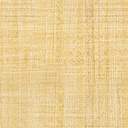 